АДМИНИСТРАЦИЯ  ОСТАШКОВСКОГО ГОРОДСКОГО ОКРУГАПОСТАНОВЛЕНИЕО внесении изменений в постановление Администрации Осташковского городского округа от 04.02.2021г. № 133  «О проведении онлайн  голосования по выбору  общественных территорий Осташковского городского округа, планируемых к благоустройству в 2022 году» 	В соответствии с Федеральным законом №  131-ФЗ от 06.10.2003г. «Об общих принципах организации местного управления в Российской Федерации», постановлением Правительства Тверской области  о 01.02.2019 года № 31-пп  «Об утверждении Порядка организации и проведения рейтингового голосования по отбору общественных территорий в муниципальных образованиях Тверской области, подлежащих благоустройству в первоочередном порядке», в рамках реализации муниципальной программы «Формирование современной городской среды на 2018-2022 годы», утвержденной постановлением Администрации муниципального образования «Городское поселение - г.Осташков» от 11.12.2017 №646 (с изменениями), Уставом Осташковского городского округа Тверской области, Администрация Осташковского городского округа.П О С Т А Н О В Л Я Е Т:Название постановления Администрации Осташковского округа от 04.02.2021г. № 133 «О проведении онлайн  голосования по выбору  общественных территорий Осташковского городского округа, планируемых к благоустройству в 2022 году» изложить в новой редакции: «О проведении голосования по выбору  общественных территорий Осташковского городского округа, планируемых к благоустройству в 2022 году»Пункт 6 постановления Администрации Осташковского округа от 04.02.2021г. № 133 «О проведении онлайн  голосования по выбору  общественных территорий Осташковского городского округа, планируемых к благоустройству в 2022 году» изложить в новой редакции: «Установить следующий порядок проведения рейтингового интернет  голосования: - ответственным за проведение  голосование по выбору общественных территорий Осташковского городского округа, планируемых к благоустройству в 2022году назначить заместителя Главы Администрации Осташковского городского округа Иванкина И.Д.Пункт 9 постановления Администрации Осташковского округа от 04.02.2021г. № 133 «О проведении онлайн  голосования по выбору  общественных территорий Осташковского городского округа, планируемых к благоустройству в 2022 году» изложить в новой редакции: «Отделу строительства и архитектуры Администрации Осташковского городского округа направить результаты голосования в Общественную комиссию для включения в итоговый протокол заседания Общественной комиссии не позднее 24 часов 30 мая 2021 года».Пункт 11 постановления Администрации Осташковского округа от 04.02.2021г. № 133 «О проведении онлайн  голосования по выбору  общественных территорий Осташковского городского округа, планируемых к благоустройству в 2022 году» изложить в новой редакции:	«Отделу строительства и архитектуры  Администрации Осташковского городского округа опубликовать сведения об итогах голосования в печатном издании газете «Селигер» и на сайте муниципального образования Осташковский городской округ http://осташковский-район.рф в информационно-телекоммуникационной сети «Интернет».  Настоящее постановление вступает в силу со дня его подписания  и подлежит официальному опубликованию в печатном издании газете «Селигер» и на официальном сайте муниципального образования Осташковский городской округ в информационно – телекоммуникационной сети Интернет.Контроль за исполнением настоящего постановления возложить на заместителя Главы Администрации Осташковского городского округа Иванкина И.Д.	Глава Осташковского городского округа             			                                               А.А. Титов«11» марта 2021  г   г. Осташков                                 № 268      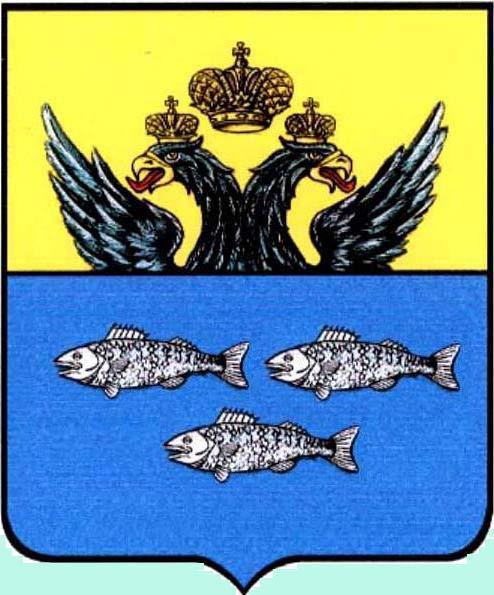 